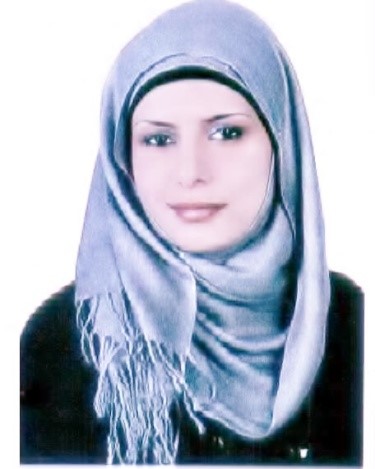 Dr. Kamleh Barham, MD Pediatric Specialist 
Pediatric Gastroenterologist Current Position:April 2022–nowPediatric Gastroenterologist / King Abdullah University Hospital Assistant Professor of Pediatric /Medical school /Jordan University of Science and technology  :February 2020 –February 2022 Gastroenterology, Hepatology and clinical nutrition Fellow / Royal Children’s Hospital of Melbourne /Australia August 2016 – October 2019Full time Clinical lecturer / Jordan University of Science and technology  Pediatric Specialist / Jordan University of Science and technology Health Care CentreClinical TrainingFebruary 2020- February 2022Gastroenterology, Hepatology and Clinical Nutrition Fellowship / Royal Children’s Hospital of Melbourne /Australia July 2011 -July 2015Pediatric Residency / King Abdullah University Hospital/JordanJuly 2010 –July 2011Internship / King Abdullah University Hospital/JordanAcademic and Clinical Qualification:Jordanian Medical Council Recognition as Gastroenterology specialist (www.jmc.gov.jo)  2022Clinical Gastroenterology, Hepatology and Clinical Nutrition Fellowship Royal Children’s Hospital of Melbourne /Australia 2022MRCPCH PART 1A,1B, AND PART 2 Royal College of Pediatrics and Child Health (www.rcpch.ac.uk) 2017Jordanian Board in Pediatrics Jordanian Medical Council (www.jmc.gov.jo) 2015Certificate of Higher Specialization in Pediatrics Jordan university of science and technology (www.just.edu.jo) 2015King Abdullah University Hospital (KAUH) , Jordan (www.kauh.jo)Medicine Bachelor and Bachelor of Surgery (MBBS) Faculty of Medicine, Jordan University of Science and Technology (www.just.edu.jo) 2010Secondary Education Certificate Ministry of Education of Jordan (www.moe.gov.jo) 2010Procedural skills:Upper Endoscopy & biopsy Lower Endoscopy & biopsy PEG tube insertion and removal Upper and Lower Gi Therapeutic endoscopy (Ulcers, Varices, polyps ect)Licenses: Unrestricted license to perform Upper and Lower endoscopy in Jordan /Jordanian Society of Gastroenterology and Hepatology (22866)Unrestricted license to practice Medicine in Jordan, Work Permit number: (2001/17666) Unrestricted license to practice General pediatric medicine in Jordan, Work Permit number: (10020/1094)BLS (American heart association at KAUHTC, JORDAN) /2023PALS (American heart association KAUHTC, JORDAN)/2023Conscious Sedation (KAUH, JORDAN)/2023GCP certified by the GLOBAL HEALTH NETWORK in 30/9/2017Work with children (Victoria state Government /Australia)/2020Scholarships:Awarded a scholarship to continue Pediatric gastroenterology training / Jordan University of Science and Technology 2019Awarded a scholarship to study Medicine / National Prize (Ministry of Higher Education, Jordan. 2004)Publications: A Fat Overload after Fat Emulsion High Dose Infusion in an Infant: A case report published at the Pediatrics & Therapeutics Journal, in June 30, 2015. Memberships: JOSPGHAN (Jordanian Society of Pediatric Gastroenterology, Hepatology and Clinical Nutrition) 2022JSGH (Jordanian Society of Gastroenterology and Hepatology )2023JPS (Jordan Pediatric Society) 2023AHPRA 2020- 2022RACP 2020 -2022Jordanian Medical Association 2010- now Jordanian Medical Council 2015JUST Alumni 2010Conferences:Speaker at The 23rd International Congress of the Jordanian Society of Gastroenterology and Hepatology /2023Speaker at The 11th International Medical Congress of the Jordanian Medical Association /2023 Speaker at Celiac disease awareness campaign (Jordan Celiac Society)/2022Current Position:April 2022–nowPediatric Gastroenterologist / King Abdullah University Hospital Assistant Professor of Pediatric /Medical school /Jordan University of Science and technology  :February 2020 –February 2022 Gastroenterology, Hepatology and clinical nutrition Fellow / Royal Children’s Hospital of Melbourne /Australia August 2016 – October 2019Full time Clinical lecturer / Jordan University of Science and technology  Pediatric Specialist / Jordan University of Science and technology Health Care CentreClinical TrainingFebruary 2020- February 2022Gastroenterology, Hepatology and Clinical Nutrition Fellowship / Royal Children’s Hospital of Melbourne /Australia July 2011 -July 2015Pediatric Residency / King Abdullah University Hospital/JordanJuly 2010 –July 2011Internship / King Abdullah University Hospital/JordanAcademic and Clinical Qualification:Jordanian Medical Council Recognition as Gastroenterology specialist (www.jmc.gov.jo)  2022Clinical Gastroenterology, Hepatology and Clinical Nutrition Fellowship Royal Children’s Hospital of Melbourne /Australia 2022MRCPCH PART 1A,1B, AND PART 2 Royal College of Pediatrics and Child Health (www.rcpch.ac.uk) 2017Jordanian Board in Pediatrics Jordanian Medical Council (www.jmc.gov.jo) 2015Certificate of Higher Specialization in Pediatrics Jordan university of science and technology (www.just.edu.jo) 2015King Abdullah University Hospital (KAUH) , Jordan (www.kauh.jo)Medicine Bachelor and Bachelor of Surgery (MBBS) Faculty of Medicine, Jordan University of Science and Technology (www.just.edu.jo) 2010Secondary Education Certificate Ministry of Education of Jordan (www.moe.gov.jo) 2010Procedural skills:Upper Endoscopy & biopsy Lower Endoscopy & biopsy PEG tube insertion and removal Upper and Lower Gi Therapeutic endoscopy (Ulcers, Varices, polyps ect)Licenses: Unrestricted license to perform Upper and Lower endoscopy in Jordan /Jordanian Society of Gastroenterology and Hepatology (22866)Unrestricted license to practice Medicine in Jordan, Work Permit number: (2001/17666) Unrestricted license to practice General pediatric medicine in Jordan, Work Permit number: (10020/1094)BLS (American heart association at KAUHTC, JORDAN) /2023PALS (American heart association KAUHTC, JORDAN)/2023Conscious Sedation (KAUH, JORDAN)/2023GCP certified by the GLOBAL HEALTH NETWORK in 30/9/2017Work with children (Victoria state Government /Australia)/2020Scholarships:Awarded a scholarship to continue Pediatric gastroenterology training / Jordan University of Science and Technology 2019Awarded a scholarship to study Medicine / National Prize (Ministry of Higher Education, Jordan. 2004)Publications: A Fat Overload after Fat Emulsion High Dose Infusion in an Infant: A case report published at the Pediatrics & Therapeutics Journal, in June 30, 2015. Memberships: JOSPGHAN (Jordanian Society of Pediatric Gastroenterology, Hepatology and Clinical Nutrition) 2022JSGH (Jordanian Society of Gastroenterology and Hepatology )2023JPS (Jordan Pediatric Society) 2023AHPRA 2020- 2022RACP 2020 -2022Jordanian Medical Association 2010- now Jordanian Medical Council 2015JUST Alumni 2010Conferences:Speaker at The 23rd International Congress of the Jordanian Society of Gastroenterology and Hepatology /2023Speaker at The 11th International Medical Congress of the Jordanian Medical Association /2023 Speaker at Celiac disease awareness campaign (Jordan Celiac Society)/2022Current Position:April 2022–nowPediatric Gastroenterologist / King Abdullah University Hospital Assistant Professor of Pediatric /Medical school /Jordan University of Science and technology  :February 2020 –February 2022 Gastroenterology, Hepatology and clinical nutrition Fellow / Royal Children’s Hospital of Melbourne /Australia August 2016 – October 2019Full time Clinical lecturer / Jordan University of Science and technology  Pediatric Specialist / Jordan University of Science and technology Health Care CentreClinical TrainingFebruary 2020- February 2022Gastroenterology, Hepatology and Clinical Nutrition Fellowship / Royal Children’s Hospital of Melbourne /Australia July 2011 -July 2015Pediatric Residency / King Abdullah University Hospital/JordanJuly 2010 –July 2011Internship / King Abdullah University Hospital/JordanAcademic and Clinical Qualification:Jordanian Medical Council Recognition as Gastroenterology specialist (www.jmc.gov.jo)  2022Clinical Gastroenterology, Hepatology and Clinical Nutrition Fellowship Royal Children’s Hospital of Melbourne /Australia 2022MRCPCH PART 1A,1B, AND PART 2 Royal College of Pediatrics and Child Health (www.rcpch.ac.uk) 2017Jordanian Board in Pediatrics Jordanian Medical Council (www.jmc.gov.jo) 2015Certificate of Higher Specialization in Pediatrics Jordan university of science and technology (www.just.edu.jo) 2015King Abdullah University Hospital (KAUH) , Jordan (www.kauh.jo)Medicine Bachelor and Bachelor of Surgery (MBBS) Faculty of Medicine, Jordan University of Science and Technology (www.just.edu.jo) 2010Secondary Education Certificate Ministry of Education of Jordan (www.moe.gov.jo) 2010Procedural skills:Upper Endoscopy & biopsy Lower Endoscopy & biopsy PEG tube insertion and removal Upper and Lower Gi Therapeutic endoscopy (Ulcers, Varices, polyps ect)Licenses: Unrestricted license to perform Upper and Lower endoscopy in Jordan /Jordanian Society of Gastroenterology and Hepatology (22866)Unrestricted license to practice Medicine in Jordan, Work Permit number: (2001/17666) Unrestricted license to practice General pediatric medicine in Jordan, Work Permit number: (10020/1094)BLS (American heart association at KAUHTC, JORDAN) /2023PALS (American heart association KAUHTC, JORDAN)/2023Conscious Sedation (KAUH, JORDAN)/2023GCP certified by the GLOBAL HEALTH NETWORK in 30/9/2017Work with children (Victoria state Government /Australia)/2020Scholarships:Awarded a scholarship to continue Pediatric gastroenterology training / Jordan University of Science and Technology 2019Awarded a scholarship to study Medicine / National Prize (Ministry of Higher Education, Jordan. 2004)Publications: A Fat Overload after Fat Emulsion High Dose Infusion in an Infant: A case report published at the Pediatrics & Therapeutics Journal, in June 30, 2015. Memberships: JOSPGHAN (Jordanian Society of Pediatric Gastroenterology, Hepatology and Clinical Nutrition) 2022JSGH (Jordanian Society of Gastroenterology and Hepatology )2023JPS (Jordan Pediatric Society) 2023AHPRA 2020- 2022RACP 2020 -2022Jordanian Medical Association 2010- now Jordanian Medical Council 2015JUST Alumni 2010Conferences:Speaker at The 23rd International Congress of the Jordanian Society of Gastroenterology and Hepatology /2023Speaker at The 11th International Medical Congress of the Jordanian Medical Association /2023 Speaker at Celiac disease awareness campaign (Jordan Celiac Society)/2022Current Position:April 2022–nowPediatric Gastroenterologist / King Abdullah University Hospital Assistant Professor of Pediatric /Medical school /Jordan University of Science and technology  :February 2020 –February 2022 Gastroenterology, Hepatology and clinical nutrition Fellow / Royal Children’s Hospital of Melbourne /Australia August 2016 – October 2019Full time Clinical lecturer / Jordan University of Science and technology  Pediatric Specialist / Jordan University of Science and technology Health Care CentreClinical TrainingFebruary 2020- February 2022Gastroenterology, Hepatology and Clinical Nutrition Fellowship / Royal Children’s Hospital of Melbourne /Australia July 2011 -July 2015Pediatric Residency / King Abdullah University Hospital/JordanJuly 2010 –July 2011Internship / King Abdullah University Hospital/JordanAcademic and Clinical Qualification:Jordanian Medical Council Recognition as Gastroenterology specialist (www.jmc.gov.jo)  2022Clinical Gastroenterology, Hepatology and Clinical Nutrition Fellowship Royal Children’s Hospital of Melbourne /Australia 2022MRCPCH PART 1A,1B, AND PART 2 Royal College of Pediatrics and Child Health (www.rcpch.ac.uk) 2017Jordanian Board in Pediatrics Jordanian Medical Council (www.jmc.gov.jo) 2015Certificate of Higher Specialization in Pediatrics Jordan university of science and technology (www.just.edu.jo) 2015King Abdullah University Hospital (KAUH) , Jordan (www.kauh.jo)Medicine Bachelor and Bachelor of Surgery (MBBS) Faculty of Medicine, Jordan University of Science and Technology (www.just.edu.jo) 2010Secondary Education Certificate Ministry of Education of Jordan (www.moe.gov.jo) 2010Procedural skills:Upper Endoscopy & biopsy Lower Endoscopy & biopsy PEG tube insertion and removal Upper and Lower Gi Therapeutic endoscopy (Ulcers, Varices, polyps ect)Licenses: Unrestricted license to perform Upper and Lower endoscopy in Jordan /Jordanian Society of Gastroenterology and Hepatology (22866)Unrestricted license to practice Medicine in Jordan, Work Permit number: (2001/17666) Unrestricted license to practice General pediatric medicine in Jordan, Work Permit number: (10020/1094)BLS (American heart association at KAUHTC, JORDAN) /2023PALS (American heart association KAUHTC, JORDAN)/2023Conscious Sedation (KAUH, JORDAN)/2023GCP certified by the GLOBAL HEALTH NETWORK in 30/9/2017Work with children (Victoria state Government /Australia)/2020Scholarships:Awarded a scholarship to continue Pediatric gastroenterology training / Jordan University of Science and Technology 2019Awarded a scholarship to study Medicine / National Prize (Ministry of Higher Education, Jordan. 2004)Publications: A Fat Overload after Fat Emulsion High Dose Infusion in an Infant: A case report published at the Pediatrics & Therapeutics Journal, in June 30, 2015. Memberships: JOSPGHAN (Jordanian Society of Pediatric Gastroenterology, Hepatology and Clinical Nutrition) 2022JSGH (Jordanian Society of Gastroenterology and Hepatology )2023JPS (Jordan Pediatric Society) 2023AHPRA 2020- 2022RACP 2020 -2022Jordanian Medical Association 2010- now Jordanian Medical Council 2015JUST Alumni 2010Conferences:Speaker at The 23rd International Congress of the Jordanian Society of Gastroenterology and Hepatology /2023Speaker at The 11th International Medical Congress of the Jordanian Medical Association /2023 Speaker at Celiac disease awareness campaign (Jordan Celiac Society)/2022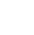 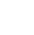 Mobile:Current Position:April 2022–nowPediatric Gastroenterologist / King Abdullah University Hospital Assistant Professor of Pediatric /Medical school /Jordan University of Science and technology  :February 2020 –February 2022 Gastroenterology, Hepatology and clinical nutrition Fellow / Royal Children’s Hospital of Melbourne /Australia August 2016 – October 2019Full time Clinical lecturer / Jordan University of Science and technology  Pediatric Specialist / Jordan University of Science and technology Health Care CentreClinical TrainingFebruary 2020- February 2022Gastroenterology, Hepatology and Clinical Nutrition Fellowship / Royal Children’s Hospital of Melbourne /Australia July 2011 -July 2015Pediatric Residency / King Abdullah University Hospital/JordanJuly 2010 –July 2011Internship / King Abdullah University Hospital/JordanAcademic and Clinical Qualification:Jordanian Medical Council Recognition as Gastroenterology specialist (www.jmc.gov.jo)  2022Clinical Gastroenterology, Hepatology and Clinical Nutrition Fellowship Royal Children’s Hospital of Melbourne /Australia 2022MRCPCH PART 1A,1B, AND PART 2 Royal College of Pediatrics and Child Health (www.rcpch.ac.uk) 2017Jordanian Board in Pediatrics Jordanian Medical Council (www.jmc.gov.jo) 2015Certificate of Higher Specialization in Pediatrics Jordan university of science and technology (www.just.edu.jo) 2015King Abdullah University Hospital (KAUH) , Jordan (www.kauh.jo)Medicine Bachelor and Bachelor of Surgery (MBBS) Faculty of Medicine, Jordan University of Science and Technology (www.just.edu.jo) 2010Secondary Education Certificate Ministry of Education of Jordan (www.moe.gov.jo) 2010Procedural skills:Upper Endoscopy & biopsy Lower Endoscopy & biopsy PEG tube insertion and removal Upper and Lower Gi Therapeutic endoscopy (Ulcers, Varices, polyps ect)Licenses: Unrestricted license to perform Upper and Lower endoscopy in Jordan /Jordanian Society of Gastroenterology and Hepatology (22866)Unrestricted license to practice Medicine in Jordan, Work Permit number: (2001/17666) Unrestricted license to practice General pediatric medicine in Jordan, Work Permit number: (10020/1094)BLS (American heart association at KAUHTC, JORDAN) /2023PALS (American heart association KAUHTC, JORDAN)/2023Conscious Sedation (KAUH, JORDAN)/2023GCP certified by the GLOBAL HEALTH NETWORK in 30/9/2017Work with children (Victoria state Government /Australia)/2020Scholarships:Awarded a scholarship to continue Pediatric gastroenterology training / Jordan University of Science and Technology 2019Awarded a scholarship to study Medicine / National Prize (Ministry of Higher Education, Jordan. 2004)Publications: A Fat Overload after Fat Emulsion High Dose Infusion in an Infant: A case report published at the Pediatrics & Therapeutics Journal, in June 30, 2015. Memberships: JOSPGHAN (Jordanian Society of Pediatric Gastroenterology, Hepatology and Clinical Nutrition) 2022JSGH (Jordanian Society of Gastroenterology and Hepatology )2023JPS (Jordan Pediatric Society) 2023AHPRA 2020- 2022RACP 2020 -2022Jordanian Medical Association 2010- now Jordanian Medical Council 2015JUST Alumni 2010Conferences:Speaker at The 23rd International Congress of the Jordanian Society of Gastroenterology and Hepatology /2023Speaker at The 11th International Medical Congress of the Jordanian Medical Association /2023 Speaker at Celiac disease awareness campaign (Jordan Celiac Society)/2022Current Position:April 2022–nowPediatric Gastroenterologist / King Abdullah University Hospital Assistant Professor of Pediatric /Medical school /Jordan University of Science and technology  :February 2020 –February 2022 Gastroenterology, Hepatology and clinical nutrition Fellow / Royal Children’s Hospital of Melbourne /Australia August 2016 – October 2019Full time Clinical lecturer / Jordan University of Science and technology  Pediatric Specialist / Jordan University of Science and technology Health Care CentreClinical TrainingFebruary 2020- February 2022Gastroenterology, Hepatology and Clinical Nutrition Fellowship / Royal Children’s Hospital of Melbourne /Australia July 2011 -July 2015Pediatric Residency / King Abdullah University Hospital/JordanJuly 2010 –July 2011Internship / King Abdullah University Hospital/JordanAcademic and Clinical Qualification:Jordanian Medical Council Recognition as Gastroenterology specialist (www.jmc.gov.jo)  2022Clinical Gastroenterology, Hepatology and Clinical Nutrition Fellowship Royal Children’s Hospital of Melbourne /Australia 2022MRCPCH PART 1A,1B, AND PART 2 Royal College of Pediatrics and Child Health (www.rcpch.ac.uk) 2017Jordanian Board in Pediatrics Jordanian Medical Council (www.jmc.gov.jo) 2015Certificate of Higher Specialization in Pediatrics Jordan university of science and technology (www.just.edu.jo) 2015King Abdullah University Hospital (KAUH) , Jordan (www.kauh.jo)Medicine Bachelor and Bachelor of Surgery (MBBS) Faculty of Medicine, Jordan University of Science and Technology (www.just.edu.jo) 2010Secondary Education Certificate Ministry of Education of Jordan (www.moe.gov.jo) 2010Procedural skills:Upper Endoscopy & biopsy Lower Endoscopy & biopsy PEG tube insertion and removal Upper and Lower Gi Therapeutic endoscopy (Ulcers, Varices, polyps ect)Licenses: Unrestricted license to perform Upper and Lower endoscopy in Jordan /Jordanian Society of Gastroenterology and Hepatology (22866)Unrestricted license to practice Medicine in Jordan, Work Permit number: (2001/17666) Unrestricted license to practice General pediatric medicine in Jordan, Work Permit number: (10020/1094)BLS (American heart association at KAUHTC, JORDAN) /2023PALS (American heart association KAUHTC, JORDAN)/2023Conscious Sedation (KAUH, JORDAN)/2023GCP certified by the GLOBAL HEALTH NETWORK in 30/9/2017Work with children (Victoria state Government /Australia)/2020Scholarships:Awarded a scholarship to continue Pediatric gastroenterology training / Jordan University of Science and Technology 2019Awarded a scholarship to study Medicine / National Prize (Ministry of Higher Education, Jordan. 2004)Publications: A Fat Overload after Fat Emulsion High Dose Infusion in an Infant: A case report published at the Pediatrics & Therapeutics Journal, in June 30, 2015. Memberships: JOSPGHAN (Jordanian Society of Pediatric Gastroenterology, Hepatology and Clinical Nutrition) 2022JSGH (Jordanian Society of Gastroenterology and Hepatology )2023JPS (Jordan Pediatric Society) 2023AHPRA 2020- 2022RACP 2020 -2022Jordanian Medical Association 2010- now Jordanian Medical Council 2015JUST Alumni 2010Conferences:Speaker at The 23rd International Congress of the Jordanian Society of Gastroenterology and Hepatology /2023Speaker at The 11th International Medical Congress of the Jordanian Medical Association /2023 Speaker at Celiac disease awareness campaign (Jordan Celiac Society)/2022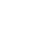 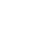 Email:kabarham@just.edu.joCurrent Position:April 2022–nowPediatric Gastroenterologist / King Abdullah University Hospital Assistant Professor of Pediatric /Medical school /Jordan University of Science and technology  :February 2020 –February 2022 Gastroenterology, Hepatology and clinical nutrition Fellow / Royal Children’s Hospital of Melbourne /Australia August 2016 – October 2019Full time Clinical lecturer / Jordan University of Science and technology  Pediatric Specialist / Jordan University of Science and technology Health Care CentreClinical TrainingFebruary 2020- February 2022Gastroenterology, Hepatology and Clinical Nutrition Fellowship / Royal Children’s Hospital of Melbourne /Australia July 2011 -July 2015Pediatric Residency / King Abdullah University Hospital/JordanJuly 2010 –July 2011Internship / King Abdullah University Hospital/JordanAcademic and Clinical Qualification:Jordanian Medical Council Recognition as Gastroenterology specialist (www.jmc.gov.jo)  2022Clinical Gastroenterology, Hepatology and Clinical Nutrition Fellowship Royal Children’s Hospital of Melbourne /Australia 2022MRCPCH PART 1A,1B, AND PART 2 Royal College of Pediatrics and Child Health (www.rcpch.ac.uk) 2017Jordanian Board in Pediatrics Jordanian Medical Council (www.jmc.gov.jo) 2015Certificate of Higher Specialization in Pediatrics Jordan university of science and technology (www.just.edu.jo) 2015King Abdullah University Hospital (KAUH) , Jordan (www.kauh.jo)Medicine Bachelor and Bachelor of Surgery (MBBS) Faculty of Medicine, Jordan University of Science and Technology (www.just.edu.jo) 2010Secondary Education Certificate Ministry of Education of Jordan (www.moe.gov.jo) 2010Procedural skills:Upper Endoscopy & biopsy Lower Endoscopy & biopsy PEG tube insertion and removal Upper and Lower Gi Therapeutic endoscopy (Ulcers, Varices, polyps ect)Licenses: Unrestricted license to perform Upper and Lower endoscopy in Jordan /Jordanian Society of Gastroenterology and Hepatology (22866)Unrestricted license to practice Medicine in Jordan, Work Permit number: (2001/17666) Unrestricted license to practice General pediatric medicine in Jordan, Work Permit number: (10020/1094)BLS (American heart association at KAUHTC, JORDAN) /2023PALS (American heart association KAUHTC, JORDAN)/2023Conscious Sedation (KAUH, JORDAN)/2023GCP certified by the GLOBAL HEALTH NETWORK in 30/9/2017Work with children (Victoria state Government /Australia)/2020Scholarships:Awarded a scholarship to continue Pediatric gastroenterology training / Jordan University of Science and Technology 2019Awarded a scholarship to study Medicine / National Prize (Ministry of Higher Education, Jordan. 2004)Publications: A Fat Overload after Fat Emulsion High Dose Infusion in an Infant: A case report published at the Pediatrics & Therapeutics Journal, in June 30, 2015. Memberships: JOSPGHAN (Jordanian Society of Pediatric Gastroenterology, Hepatology and Clinical Nutrition) 2022JSGH (Jordanian Society of Gastroenterology and Hepatology )2023JPS (Jordan Pediatric Society) 2023AHPRA 2020- 2022RACP 2020 -2022Jordanian Medical Association 2010- now Jordanian Medical Council 2015JUST Alumni 2010Conferences:Speaker at The 23rd International Congress of the Jordanian Society of Gastroenterology and Hepatology /2023Speaker at The 11th International Medical Congress of the Jordanian Medical Association /2023 Speaker at Celiac disease awareness campaign (Jordan Celiac Society)/2022Current Position:April 2022–nowPediatric Gastroenterologist / King Abdullah University Hospital Assistant Professor of Pediatric /Medical school /Jordan University of Science and technology  :February 2020 –February 2022 Gastroenterology, Hepatology and clinical nutrition Fellow / Royal Children’s Hospital of Melbourne /Australia August 2016 – October 2019Full time Clinical lecturer / Jordan University of Science and technology  Pediatric Specialist / Jordan University of Science and technology Health Care CentreClinical TrainingFebruary 2020- February 2022Gastroenterology, Hepatology and Clinical Nutrition Fellowship / Royal Children’s Hospital of Melbourne /Australia July 2011 -July 2015Pediatric Residency / King Abdullah University Hospital/JordanJuly 2010 –July 2011Internship / King Abdullah University Hospital/JordanAcademic and Clinical Qualification:Jordanian Medical Council Recognition as Gastroenterology specialist (www.jmc.gov.jo)  2022Clinical Gastroenterology, Hepatology and Clinical Nutrition Fellowship Royal Children’s Hospital of Melbourne /Australia 2022MRCPCH PART 1A,1B, AND PART 2 Royal College of Pediatrics and Child Health (www.rcpch.ac.uk) 2017Jordanian Board in Pediatrics Jordanian Medical Council (www.jmc.gov.jo) 2015Certificate of Higher Specialization in Pediatrics Jordan university of science and technology (www.just.edu.jo) 2015King Abdullah University Hospital (KAUH) , Jordan (www.kauh.jo)Medicine Bachelor and Bachelor of Surgery (MBBS) Faculty of Medicine, Jordan University of Science and Technology (www.just.edu.jo) 2010Secondary Education Certificate Ministry of Education of Jordan (www.moe.gov.jo) 2010Procedural skills:Upper Endoscopy & biopsy Lower Endoscopy & biopsy PEG tube insertion and removal Upper and Lower Gi Therapeutic endoscopy (Ulcers, Varices, polyps ect)Licenses: Unrestricted license to perform Upper and Lower endoscopy in Jordan /Jordanian Society of Gastroenterology and Hepatology (22866)Unrestricted license to practice Medicine in Jordan, Work Permit number: (2001/17666) Unrestricted license to practice General pediatric medicine in Jordan, Work Permit number: (10020/1094)BLS (American heart association at KAUHTC, JORDAN) /2023PALS (American heart association KAUHTC, JORDAN)/2023Conscious Sedation (KAUH, JORDAN)/2023GCP certified by the GLOBAL HEALTH NETWORK in 30/9/2017Work with children (Victoria state Government /Australia)/2020Scholarships:Awarded a scholarship to continue Pediatric gastroenterology training / Jordan University of Science and Technology 2019Awarded a scholarship to study Medicine / National Prize (Ministry of Higher Education, Jordan. 2004)Publications: A Fat Overload after Fat Emulsion High Dose Infusion in an Infant: A case report published at the Pediatrics & Therapeutics Journal, in June 30, 2015. Memberships: JOSPGHAN (Jordanian Society of Pediatric Gastroenterology, Hepatology and Clinical Nutrition) 2022JSGH (Jordanian Society of Gastroenterology and Hepatology )2023JPS (Jordan Pediatric Society) 2023AHPRA 2020- 2022RACP 2020 -2022Jordanian Medical Association 2010- now Jordanian Medical Council 2015JUST Alumni 2010Conferences:Speaker at The 23rd International Congress of the Jordanian Society of Gastroenterology and Hepatology /2023Speaker at The 11th International Medical Congress of the Jordanian Medical Association /2023 Speaker at Celiac disease awareness campaign (Jordan Celiac Society)/2022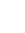 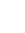 Mailing Address:Dr. Kamleh BarhamFaculty of Medicine Jordan university of Science and technology P.O. Box 3030, Irbid 22110Current Position:April 2022–nowPediatric Gastroenterologist / King Abdullah University Hospital Assistant Professor of Pediatric /Medical school /Jordan University of Science and technology  :February 2020 –February 2022 Gastroenterology, Hepatology and clinical nutrition Fellow / Royal Children’s Hospital of Melbourne /Australia August 2016 – October 2019Full time Clinical lecturer / Jordan University of Science and technology  Pediatric Specialist / Jordan University of Science and technology Health Care CentreClinical TrainingFebruary 2020- February 2022Gastroenterology, Hepatology and Clinical Nutrition Fellowship / Royal Children’s Hospital of Melbourne /Australia July 2011 -July 2015Pediatric Residency / King Abdullah University Hospital/JordanJuly 2010 –July 2011Internship / King Abdullah University Hospital/JordanAcademic and Clinical Qualification:Jordanian Medical Council Recognition as Gastroenterology specialist (www.jmc.gov.jo)  2022Clinical Gastroenterology, Hepatology and Clinical Nutrition Fellowship Royal Children’s Hospital of Melbourne /Australia 2022MRCPCH PART 1A,1B, AND PART 2 Royal College of Pediatrics and Child Health (www.rcpch.ac.uk) 2017Jordanian Board in Pediatrics Jordanian Medical Council (www.jmc.gov.jo) 2015Certificate of Higher Specialization in Pediatrics Jordan university of science and technology (www.just.edu.jo) 2015King Abdullah University Hospital (KAUH) , Jordan (www.kauh.jo)Medicine Bachelor and Bachelor of Surgery (MBBS) Faculty of Medicine, Jordan University of Science and Technology (www.just.edu.jo) 2010Secondary Education Certificate Ministry of Education of Jordan (www.moe.gov.jo) 2010Procedural skills:Upper Endoscopy & biopsy Lower Endoscopy & biopsy PEG tube insertion and removal Upper and Lower Gi Therapeutic endoscopy (Ulcers, Varices, polyps ect)Licenses: Unrestricted license to perform Upper and Lower endoscopy in Jordan /Jordanian Society of Gastroenterology and Hepatology (22866)Unrestricted license to practice Medicine in Jordan, Work Permit number: (2001/17666) Unrestricted license to practice General pediatric medicine in Jordan, Work Permit number: (10020/1094)BLS (American heart association at KAUHTC, JORDAN) /2023PALS (American heart association KAUHTC, JORDAN)/2023Conscious Sedation (KAUH, JORDAN)/2023GCP certified by the GLOBAL HEALTH NETWORK in 30/9/2017Work with children (Victoria state Government /Australia)/2020Scholarships:Awarded a scholarship to continue Pediatric gastroenterology training / Jordan University of Science and Technology 2019Awarded a scholarship to study Medicine / National Prize (Ministry of Higher Education, Jordan. 2004)Publications: A Fat Overload after Fat Emulsion High Dose Infusion in an Infant: A case report published at the Pediatrics & Therapeutics Journal, in June 30, 2015. Memberships: JOSPGHAN (Jordanian Society of Pediatric Gastroenterology, Hepatology and Clinical Nutrition) 2022JSGH (Jordanian Society of Gastroenterology and Hepatology )2023JPS (Jordan Pediatric Society) 2023AHPRA 2020- 2022RACP 2020 -2022Jordanian Medical Association 2010- now Jordanian Medical Council 2015JUST Alumni 2010Conferences:Speaker at The 23rd International Congress of the Jordanian Society of Gastroenterology and Hepatology /2023Speaker at The 11th International Medical Congress of the Jordanian Medical Association /2023 Speaker at Celiac disease awareness campaign (Jordan Celiac Society)/2022Current Position:April 2022–nowPediatric Gastroenterologist / King Abdullah University Hospital Assistant Professor of Pediatric /Medical school /Jordan University of Science and technology  :February 2020 –February 2022 Gastroenterology, Hepatology and clinical nutrition Fellow / Royal Children’s Hospital of Melbourne /Australia August 2016 – October 2019Full time Clinical lecturer / Jordan University of Science and technology  Pediatric Specialist / Jordan University of Science and technology Health Care CentreClinical TrainingFebruary 2020- February 2022Gastroenterology, Hepatology and Clinical Nutrition Fellowship / Royal Children’s Hospital of Melbourne /Australia July 2011 -July 2015Pediatric Residency / King Abdullah University Hospital/JordanJuly 2010 –July 2011Internship / King Abdullah University Hospital/JordanAcademic and Clinical Qualification:Jordanian Medical Council Recognition as Gastroenterology specialist (www.jmc.gov.jo)  2022Clinical Gastroenterology, Hepatology and Clinical Nutrition Fellowship Royal Children’s Hospital of Melbourne /Australia 2022MRCPCH PART 1A,1B, AND PART 2 Royal College of Pediatrics and Child Health (www.rcpch.ac.uk) 2017Jordanian Board in Pediatrics Jordanian Medical Council (www.jmc.gov.jo) 2015Certificate of Higher Specialization in Pediatrics Jordan university of science and technology (www.just.edu.jo) 2015King Abdullah University Hospital (KAUH) , Jordan (www.kauh.jo)Medicine Bachelor and Bachelor of Surgery (MBBS) Faculty of Medicine, Jordan University of Science and Technology (www.just.edu.jo) 2010Secondary Education Certificate Ministry of Education of Jordan (www.moe.gov.jo) 2010Procedural skills:Upper Endoscopy & biopsy Lower Endoscopy & biopsy PEG tube insertion and removal Upper and Lower Gi Therapeutic endoscopy (Ulcers, Varices, polyps ect)Licenses: Unrestricted license to perform Upper and Lower endoscopy in Jordan /Jordanian Society of Gastroenterology and Hepatology (22866)Unrestricted license to practice Medicine in Jordan, Work Permit number: (2001/17666) Unrestricted license to practice General pediatric medicine in Jordan, Work Permit number: (10020/1094)BLS (American heart association at KAUHTC, JORDAN) /2023PALS (American heart association KAUHTC, JORDAN)/2023Conscious Sedation (KAUH, JORDAN)/2023GCP certified by the GLOBAL HEALTH NETWORK in 30/9/2017Work with children (Victoria state Government /Australia)/2020Scholarships:Awarded a scholarship to continue Pediatric gastroenterology training / Jordan University of Science and Technology 2019Awarded a scholarship to study Medicine / National Prize (Ministry of Higher Education, Jordan. 2004)Publications: A Fat Overload after Fat Emulsion High Dose Infusion in an Infant: A case report published at the Pediatrics & Therapeutics Journal, in June 30, 2015. Memberships: JOSPGHAN (Jordanian Society of Pediatric Gastroenterology, Hepatology and Clinical Nutrition) 2022JSGH (Jordanian Society of Gastroenterology and Hepatology )2023JPS (Jordan Pediatric Society) 2023AHPRA 2020- 2022RACP 2020 -2022Jordanian Medical Association 2010- now Jordanian Medical Council 2015JUST Alumni 2010Conferences:Speaker at The 23rd International Congress of the Jordanian Society of Gastroenterology and Hepatology /2023Speaker at The 11th International Medical Congress of the Jordanian Medical Association /2023 Speaker at Celiac disease awareness campaign (Jordan Celiac Society)/2022